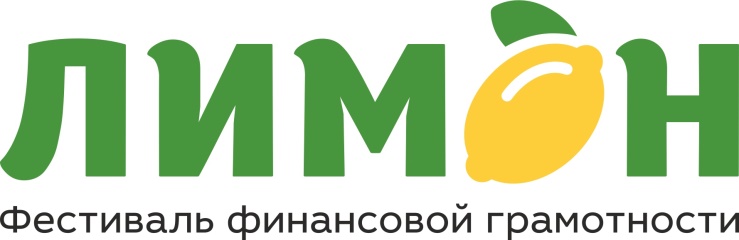 ПОЛОЖЕНИЕV городского фестиваля финансовой грамотности «Лимон» Общие положенияГородской фестиваль финансовой грамотности «Лимон» (далее – Фестиваль) проводится в соответствии с приказом департамента образования администрации городского округа  Тольятти  от 18.08.2022 г. № 270-пк/3.2 «О проведении городских мероприятий для обучающихся в 2022-2023 учебном году»  в период с 28 ноября 2022 г. по 15 апреля 2023 года.Информационное и организационно-методическое сопровождение Фестиваля обеспечивает МБОУДО ГЦИР. Информационное сопровождение Фестиваля организовано на сайте https://cir.tgl.ru   и в группах ВКонтакте: «ГЦИР» – https://vk.com/cirtglru   и «От идеи до бизнеса» – https://vk.com/businessclubtlt  и на платформе  дистанционного обучения http://cir.tgl.ru/elearning .Девиз Фестиваля «Даёшь финансовую грамотность!». Цель и задачи ФестиваляЦель Фестиваля – формирование знаний, навыков и установок в сфере финансового поведения обучающихся, ведущих к улучшению благосостояния и повышению качества жизни, направленных на развитие способностей в управлении личными финансами.Задачи Фестиваля:выявление и распространение эффективных педагогических практик, направленных на формирование у детей знаний и навыков в области финансовой грамотности;повышение познавательного интереса и развитие творческих способностей обучающихся;получение дополнительных знаний по экономике и основам финансовой грамотности.Участники ФестиваляК участию в Фестивале допускаются обучающиеся от 5 до 17 лет, родители, педагогические работники.Принять участие можно в одной или нескольких номинациях.Представление работы для участия в Фестивале означает согласие авторов на размещение работ в сети Интернет и печатных изданиях МБОУДО ГЦИР в рекламных и информационных целях с указанием авторства работы.Сроки и порядок проведения ФестиваляФестиваль проводится с 28 ноября 2022 года по 15 апреля 2023 года.Для всех участников Фестиваля организована информационная и методическая поддержка на сайте МБОУ ДО ГЦИР в разделе «Дистанционное обучение» по программе «Финансовая грамотность «Лимон»: размещаются учебные материалы, советы, конкурсные задания.Регистрация осуществляется учащимися самостоятельно. Для регистрации необходимо иметь личный работающий адрес электронной почты. Этот адрес будет использоваться как имя пользователя для входа на сайт, а также на него будет выслан пароль для входа, и туда же будут отправляться письма с уведомлениями о событиях, связанных с Фестивалем.Алгоритм регистрации:Зайти на сайт МБОУ ДО ГЦИР: http://cir.tgl.ru/.Выбрать вкладку «Дистанционное обучение» в боковом меню. Нажать на ссылку «Регистрация». Указать адрес электронной почты в соответствующей графе, после чего на этот адрес будет выслан пароль. Войти на сайт ГЦИР под своим логином и паролем. Заполнить профиль (вся личная информация защищена положением о защите персональных данных).Выбрать программу «Лимон». После успешного прохождения процедуры регистрации, заявки будут обработаны организаторами Фестиваля и не позднее семи рабочих дней, участник получит доступ к материалам Фестиваля. Размещение конкурсных работ участников Фестиваля проводится в личном кабинете на сайте http://cir.tgl.ru/ (кроме номинаций «Акция «Финансовая грамотность в образовательных учреждениях», «Бизнес-ярмарка», Флешмоб «Моя копилка лучше всех!»).Информация по всем мероприятиям Фестиваля доводится до участников дополнительно информационными письмами и автоматической рассылкой портала на электронные адреса, указанные при регистрации.  В рамках Фестиваля проводятся мероприятия по следующим номинациям и возрастным группам:Акция «Финансовая грамотность в образовательных учреждениях»Участники: педагогические работники, коллективы обучающихся.Для участия в акции необходимо до 10.04.2023 заполнить заявку и прикрепить отчет о проведении акции по ссылке:  https://forms.yandex.ru/u/63621fb943f74f00854db4b5/     Акция проводится образовательными учреждениями. Мероприятия, проводимые в рамках акции, должны быть направлены на формирование финансовой грамотности. Форма, сроки и место проведения мероприятий определяются учреждением самостоятельно. Количество участников акции не ограничено.Акция не предполагает соревновательности. Каждое образовательное учреждение-участник и педагог получает благодарственное письмо.Форма отчета:  Форма отчета о проведении  акции «Финансовая грамотность в образовательных учреждениях» в рамках Городского Фестиваля финансовой грамотности «Лимон»Файл с отчетом необходимо сохранить под именем: Акция, фамилия, имя, отчество автора работы, номер образовательной организации (Например: Акция  Петрова Светлана, МБУ37.doc или pdf).Викторина «ФИНСКИЛС» (далее – Викторина)Участники: учащиеся 8-11 классы. Работа выполняется индивидуально. Для участия в викторине необходимо до 10.12.2021 подать заявку по ссылке https://forms.yandex.ru/u/63621fb943f74f00854db4b5/      Викторина проходит в два этапа: 1 этап – заочный: в срок до 20.12.2022 г. необходимо зарегистрироваться на сайте МБОУ ДО ГЦИР http://cir.tgl.ru/elearning, пройти короткий курс по теме «ФИНСКИЛС»  и выполнить индивидуальное тестовое  конкурсное задание по основам финансовой грамотности. Инструкция по регистрации на дистанционную площадку  размещена в п.4.2. данного положения. 2 этап –  очный:  участники, выполнившие первое испытание с максимальным количеством баллов, приглашаются в срок с 10.01.2023г. по 20.01.2023г. на конкурсное мероприятие «ФИНСКИЛС», где выполняют разнообразные задания по финансовой грамотности. Конкурс «Считаем  кэш» (решение кейсов)  Участники: учащиеся 7-10 классов, организованные в команды по 3 человека.  Количество команд от образовательного учреждения не ограничено. Команды могут быть из учащихся разных классов.Для участия в Конкурсе необходимо до 20.01.2023 подать заявку по ссылке https://forms.yandex.ru/u/63621fb943f74f00854db4b5/   и зарегистрироваться на сайте МБОУ ДО ГЦИР http://cir.tgl.ru/elearning , пройти короткий курс по решению финансовых кейсов.  Инструкция по регистрации на дистанционную площадку  размещена в п.4.2. данного положения.Условия участия в конкурсе:Конкурс проходит в очном формате и представляет собой командное состязание по решению кейсовых заданий.Бизнес-ярмарка «Золотая ложка»Участники: учащиеся 1-11 классов.Для участия в ярмарке необходимо до 20.02.2023 заполнить заявку по ссылке:     https://forms.yandex.ru/u/63621fb943f74f00854db4b5/   и зарегистрироваться на сайте МБОУ ДО ГЦИР http://cir.tgl.ru/elearning , получить полезную информацию по участию в ярмарке.  Инструкция по регистрации на дистанционную площадку  размещена в п.4.2. данного положения.    Ярмарка не предполагает соревновательности. Каждый участник ярмарки изготавливает различные товары и реализует их в свободной продаже, самостоятельно определяет цену, придумывает рекламу. Вся выручка от продажи является собственностью  продавца. Бизнес-ярмарка приурочена к праздничному мероприятию «Добрая Масленица» и состоится 26 февраля 2023 года. Место проведения бизнес-ярмарки: ул. Л.Чайкиной, д.87, прилегающая территория.Конкурс «Кубышка»Участники: дошкольники, учащиеся 1-11 классов.Для участия в Конкурсе необходимо до 20.03.2023 подать заявку по ссылке https://forms.yandex.ru/u/63621fb943f74f00854db4b5/    и зарегистрироваться на сайте МБОУ ДО ГЦИР http://cir.tgl.ru/elearning, пройти короткий курс по основным правилам сохранения и сбережения денег, по расчету основных финансовых показателей производства.   Инструкция по регистрации на дистанционную площадку  размещена в п.4.2. данного положения.Условия участия в конкурсе:Конкурс проводится в дистанционном формате. Участникам необходимо выполнить копилку своими руками, составить технологическую карту, в которой описать всю последовательность процесса производства, посчитать основные финансовые показатели. Конкурсная работа должна быть представлена одним файлом и содержать фотографии процесса производства и готового изделия (не более 5 фотографий). Файл с конкурсной работой  необходимо сохранить под именем: Кубышка, фамилия, имя автора работы, номер образовательной организации (Например: Кубышка  Петрова Светлана, МБУ37.doc или pdf) и разместить на сайте дистанционного обучения до 20.03.2023 г.  Конкурс видеосюжетов «Мой финансовый лайфхак»Участники: дошкольники, учащиеся 1-11 классов.Для участия в Конкурсе необходимо до 20.03.2023 подать заявку по ссылке https://forms.yandex.ru/u/63621fb943f74f00854db4b5/     и зарегистрироваться на сайте МБОУ ДО ГЦИР http://cir.tgl.ru/elearning, пройти короткий курс по сохранению, сбережению и приумножению капитала.    Инструкция по регистрации на дистанционную площадку  размещена в п.4.2. данного положения.Условия участия в конкурсе:Конкурс проводится в дистанционном формате. Участникам необходимо снять видео и рассказать о своих финансовых лайфхаках, позволяющих грамотно управлять семейным бюджетом и создавать капитал.  Описанный лайфхак  должен иметь практическое применение для иных пользователей и иметь экономическое обоснование. Продолжительность видеосюжета не более 2-х минут.Видеозапись или ссылку на нее необходимо разместить в заявке-регистрации до 20.03.2023 г.Конкурс комиксов «Мои финансовые истории»Участники: учащиеся 1-11 классовДля участия в Конкурсе необходимо до 20.03.2023 подать заявку по ссылке https://forms.yandex.ru/u/63621fb943f74f00854db4b5/   и зарегистрироваться на сайте МБОУ ДО ГЦИР http://cir.tgl.ru/elearning, изучить базовые вопросы по финансовой грамотности и узнать о роли комиксов по изучению этой науки. Инструкция по регистрации на дистанционную площадку  размещена в п.4.2. данного положения.Условия участия в конкурсе:Конкурс проводится в дистанционном формате. Участникам необходимо сделать комикс на финансовую тему.  Конкурсная работа должна быть представлена одним файлом. Максимальный объем комикса 3 листа формата А4.Файл с конкурсной работой  необходимо сохранить под именем: Комикс, фамилия, имя автора работы, номер образовательной организации (Например: Комикс  Петрова Светлана, МБУ37.doc или pdf) и разместить на сайте дистанционного обучения до 20.03.2023 г.Новогодний бизнес-конкурс «Оливье»Участники: учащиеся 5-11 классовДля участия в Конкурсе необходимо до 20.03.2023 подать заявку по ссылке https://forms.yandex.ru/u/63621fb943f74f00854db4b5/   и зарегистрироваться на сайте МБОУ ДО ГЦИР http://cir.tgl.ru/elearning, изучить базовые вопросы по финансовой грамотности и узнать что такое «индекс оливье» и как он считается. Инструкция по регистрации на дистанционную площадку  размещена в п.4.2. данного положения.Условия участия в конкурсе:Конкурс проводится в дистанционном формате. Участникам необходимо рассчитать показатель реального уровня «продовольственной» инфляции.  Конкурсная работа должна быть представлена одним файлом.Файл с конкурсной работой  необходимо сохранить под именем: Ольвье, фамилия, имя автора работы, номер образовательной организации (Например: Оливье  Петрова Светлана, МБУ37.doc или pdf) и разместить на сайте дистанционного обучения до 20.03.2023 г.Флешмоб «Моя копилка лучше всех!»Участники: дошкольники, учащиеся 1-11 классовДля участия в Конкурсе необходимо до 15.04.2023 подать заявку по ссылке https://forms.yandex.ru/u/63621fb943f74f00854db4b5/  и зарегистрироваться на сайте МБОУ ДО ГЦИР http://cir.tgl.ru/elearning, изучить базовые вопросы по финансовой грамотности. Инструкция по регистрации на дистанционную площадку  размещена в п.4.2. данного положения.Условия участия:Флешмоб проводится в дистанционном формате и не имеет соревновательного характера. Участникам необходимо сделать свою фотографию со своей копилкой и разместить ее в альбоме https://vk.com/album-171073894_286279060 . Фотографию необходимо подписать: Фамилия, имя, школа, слоган на тему «Финансовая грамотность» до 15.04.2023г.Ток-шоу «Сколько денег нужно для счастья?»Участники: Родители, педагоги, учащиеся 7-11 классовТема: «Дети и деньги» Цель мероприятия: привлечь внимание подростков к вопросам финансовой грамотности и развить познавательный интерес к данной теме.Для участия в ток-шоу необходимо до 10.04.2023 подать заявку по ссылке https://forms.yandex.ru/u/63621fb943f74f00854db4b5/  и зарегистрироваться на сайте МБОУ ДО ГЦИР http://cir.tgl.ru/elearning , изучить базовые вопросы по финансовой грамотности. Инструкция по регистрации на дистанционную площадку  размещена в п.4.2. данного положения.Ориентировочное время проведения  15-20 апреля 2023 г.Мероприятие не носит соревновательный характер. Оргкомитет и жюри Фестиваля. Подведение итогов ФестиваляОбщее руководство городским Фестивалем осуществляет Оргкомитет в составе:  Пашина Е.В., главный специалист отдела общего и дополнительного образования департамента образования городского округа Тольятти; Хаирова А.В.,  директор МБОУ ДО ГЦИР;Дарьина Е.В., заместитель директора по УВР МБОУ ДО ГЦИР;Гусельникова И.В., методист МБОУ ДО ГЦИР.Оргкомитет формирует состав жюри Фестиваля отдельно по каждой номинации. Жюри проводит оценку творческих работ и формирует итоговое мнение о распределении призовых мест.По результатам Фестиваля в каждой номинации (кроме акции «Финансовая грамотность в учебных заведениях» и ток-шоу) определяются победители и призеры, которые награждаются дипломами 1, 2, 3 степень департамента образования администрации городского округа Тольятти.По решению жюри отдельные участники могут отмечаться специальным дипломами Фестиваля. Все участники Фестиваля, не ставшие победителями, призерами или обладателями поощрительного отзыва жюри, получают сертификат участника Фестиваля.Все наградные материалы направляются на электронные адреса участников, указанные при подаче заявки на Фестиваль. №НоминацияФорма проведенияУчастникиСрок подачи заявок и работАкция «Финансовая грамотность в образовательных учреждениях»Образовательные организации форму проведения выбирают самостоятельноПедагогические работники, коллективыДо 10.04.2023Викторина «ФИНСКИЛС»Очно-дистанционноУчащиеся 8-11 классов  До 20.12.2022 подать заявку и выполнить дистанционную часть викториныДо 20.01 2023 – очный этап  викториныКонкурс «Считаем  кэш» (решение кейсов)  очноУчащиеся 7-10 классовДо 20.01.2023 подать заявку. Конкурс 23–28 января 2023Бизнес-ярмарка «Золотая ложка»очноУчащиеся 1-11 классовДо 20.02.2023 подать заявку, Ярмарка - 26.02.2023Конкурс «Кубышка»дистанционноДошкольники, учащиеся 1-11 классовДо 20.03.2023 подать заявку и выполнить конкурсную работуКонкурс видеосюжетов «Мой финансовый лайфхак»дистанционноДошкольники, учащиеся 1-11 классовДо 20.03.2023 подать заявку и выполнить конкурсную работуКонкурс комиксов «Мои финансовые истории»дистанционноУчащиеся 1-11 классовДо 20.03.2023 подать заявку и выполнить конкурсную работуНовогодний бизнес-конкурс «Оливье»дистанционноУчащиеся 5-11 классовДо 20.03.2023 подать заявку и выполнить конкурсную работуФлешмоб «Моя копилка лучше всех!»дистанционноДошкольники, учащиеся 1-11 классовДо 15.04.2023 сделать свою фотографию со своей копилкой и разместить ее в альбоме https://vk.com/album-171073894_286279060 Ток-шоу «Дети и деньги» очноРодители, педагоги, учащиеся 7-11 классовДо 10.04.2023  подать заявку. Мероприятие в период с 15 по 20 апреляНаименование учреждения-участника (или Ф.И.О. индивидуального участника)Личные данные и контакты куратора акции (Ф.И.О., должность, конт.тел. )Участники (группа, класс)Дата проведения акции (дд.мм.год)Количество человек, принявших участие в акцииДетей:Педагогов:Родителей:Описание проведенных в ходе акции экономических мероприятий: что сделано (не более 10-12 предложений  и 2-3 фотографии)Электронная почта (на адрес высылаются электронные наградные материалы)